01.06.2020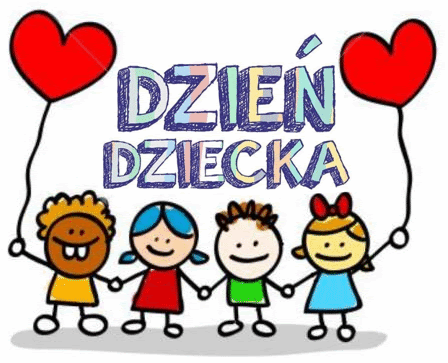 Witajcie !Dzisiaj jest bardzo ważny dzień: 1 czerwca czyli Międzynarodowy Dzień Dziecka.Z tej okazji życzę Wam, Kochani zawsze uśmiechniętej buzi, wesołej zabawy, ciekawych bajek czytanych na dobranoc i spełnienia najskrytszych marzeń … Przesyłam mnóstwo słodkich całusów.Wasza Pani GosiaOto zadania i zabawy na ten szczególny dzień:Zadanie 1.Obejrzyj  historyjkę pt. „Urodziny Maćka, czyli krótka historia o tolerancji”.(Tolerancja oznacza poszanowanie cudzych uczuć, upodobań, poglądów, koloru skóry, wyglądu itd. ) Spróbuj odpowiedzieć na pytanie :Jakich rad udzielała starsza siostra Maćkowi?https://youtu.be/DL1Au8gOs9MZadanie 2.Wykonaj karty pracy: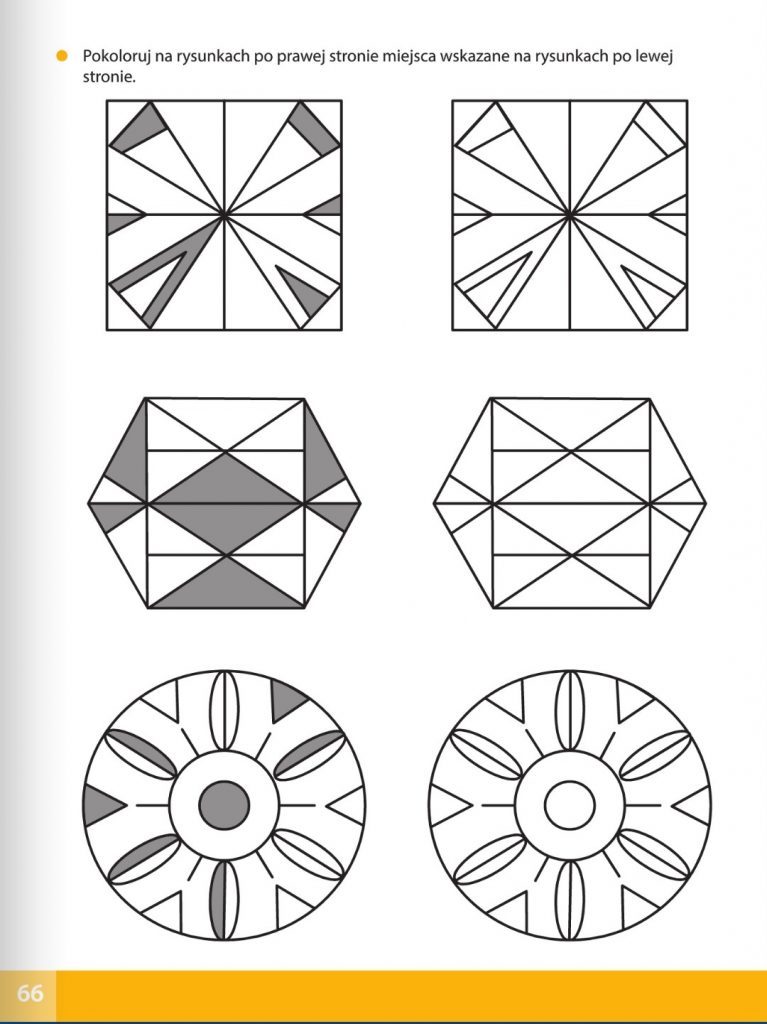 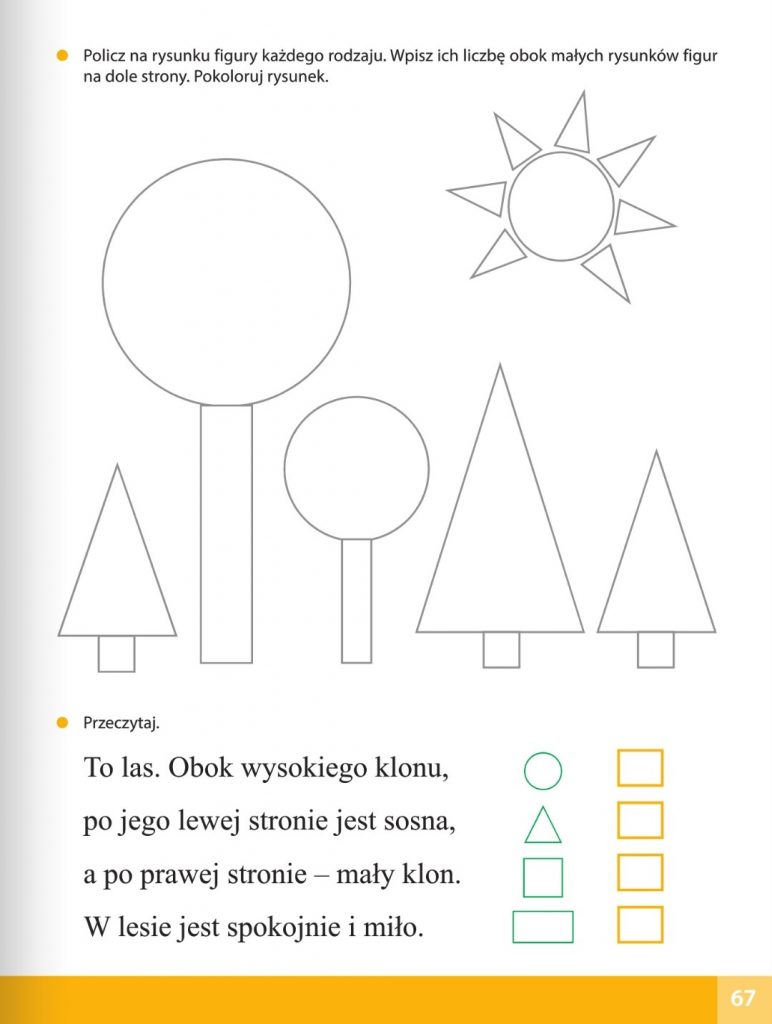 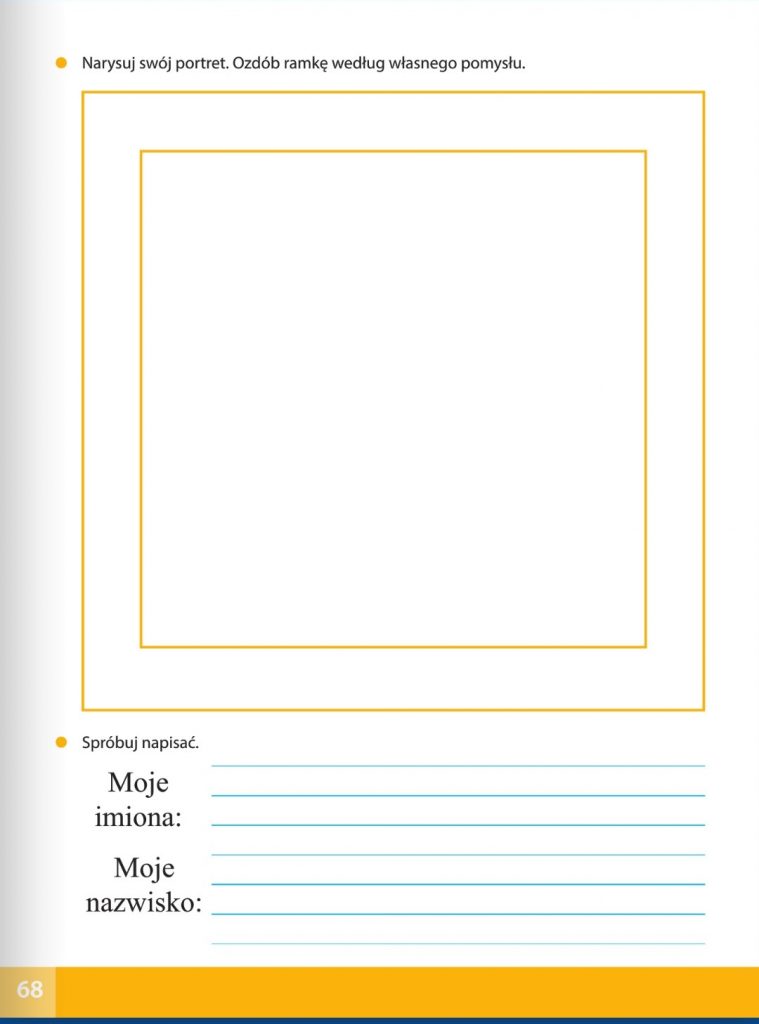 Zadanie 3Zachęcam Cię do zabawy przy piosence pt. ” Czarodzieje uśmiechu- Kolorowe dzieci” Majki Jeżowskiej.https://youtu.be/BF6Du9J_nKITekst piosenki:Kolorowe dzieciMajka JeżowskaGdyby, gdyby moja mama
Pochodziła z wysp Bahama
To od stóp po czubek głowy
Byłabym czekoladowaMogłam przyjść na świat w Cejlonie
Na wycieczki jeździć słoniem
I w Australii mieć tatusia
I z tatusiem łapać strusieNie patrz na to i (jo) w jakim kraju
Jaki kolor i (jo) dzieci mają
I jak piszą na tablicy
To naprawdę się nie liczy!Przecież wszędzie i (jo) każda mama
Każdy tata i (jo) chce tak samo
Żeby dziś na całym świecie
Mogły żyć szczęśliwe dzieciMogłam małą być Japonką
Co ubiera się w kimonko
Lub w Pekinie z rodzicami
Ryż zajadać pałeczkamiOd kołyski żyć w Tunisie
Po arabsku mówić dzisiaj
Lub do szkoły biec w Mombasie
Tam gdzie palmy rosną w klasieNie patrz na to i (jo) w jakim kraju
Jaki kolor i (jo) dzieci mają
I jak piszą na tablicy
To naprawdę się nie liczy!…Zadanie 4. Karta pracy: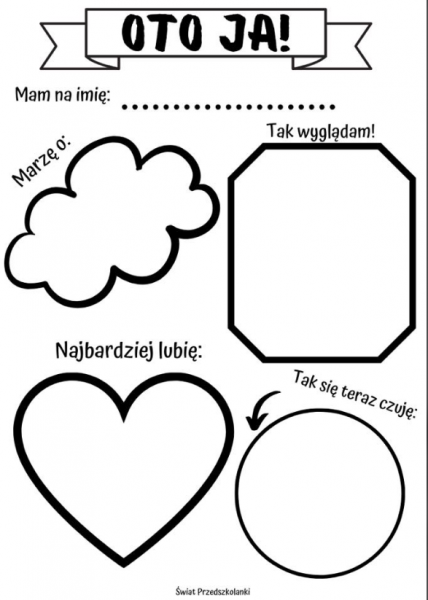 Zadanie 5.Posłuchaj wiersza U. Kowalskiej „Prawa i obowiązki”Nie wiem czy ci ktoś powiedział, byś o swoich prawach wiedział?
Chciałbym, lecz co znaczy prawo? Już wyjaśniam, bijąc brawo,
za twoje mądre pytanie. W odpowiedzi dam zadanie.
Prawo przywilejem nazwiesz, bo dostaniesz, co zapragniesz.
Pomyśl, co tobie funduje? – Dzięki niemu nie głoduję.
– Małym zwą mnie, lecz człowiekiem.
– Nie zagraża mi nikt biciem. – I codziennie dobrze życzy,
cicho mówi, a nie krzyczy.- Źle coś zrobię, to tłumaczy,
mądre granice wyznaczy. A ty wiesz, co to granice?
Znam z bajki chytrą lisicę, cicho sobie w lesie siedzi,
czeka na niesforne dzieci. A kiedy je w łapy schwyci,
tylko krzyk po lesie leci. Sam nie mogę iść do lasu,
las granicą jest do czasu, aż podrosnę i zrozumiem,
co już wiem, czego nie umiem?
Obowiązki poznaj teraz, chyba znany ci ten wyraz?
Dziś wymienię najważniejsze, sam odkryjesz te ciut mniejsze:
– Jeść skończyłeś, to zaczynaj, do kuchni znosić naczynia.
– Po zabawie, sprzątnij klocki. – Umyj ząbki, uczesz loczki.
– Ładnie odłóż swe ubranko, na stoliczek lub krzesełko.
Zapamiętaj wszystko ładnie, swoje prawa znaj dokładnie,
może staną się podporą, nawet znać je- to już sporo!MIŁEJ ZABAWY I CUDOWNEGO DNIA! :-)